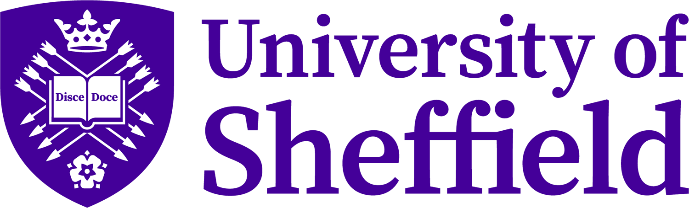 Thesis Title 

Name of studentA thesis submitted in partial fulfilment of the requirements for the degree ofDoctor of Philosophy The University of SheffieldFaculty of .....Department/School of ....Submission DateAbstractThis study comprises……the abstract should be no longer than 300 words and fit on one A4 page.List of contents(Only use the ones relevant to your thesis)Acknowledgements				page 2Abstract					page 3Table of Contents				page 4List of Tables					page 5List of Figures				page 6List of Illustrations				page 7List of Accompanying Material		page 8Preface					page 9Declaration					page 10Please ensure that the following is included in your declaration: I, the author, confirm that the Thesis is my own work. I am aware of the University’s Guidance on the Use of Unfair Means (www.sheffield.ac.uk/ssid/unfair-means).  This work has not been previously been presented for an award at this, or any other, university.  Please ensure that any publications arising from the thesis are acknowledged in this section.MAIN BODY OF THE THESIS/CHAPTERS FOLLOWSAppendices					page XXAbbreviations and/or Glossary		page XXBibliography and/or References		page XXIndex						page XX